dot. postępowania: 44/BL/URZĄDZENIA MEDYCZNE/PN/15Na podstawie art. 93 ust. 1 pkt 1 ustawy z dnia 29 stycznia 2004 roku Prawo zamówień publicznych (Dz. U. z 2013 r. poz. 907, z późn. zm.)  Zamawiający unieważnia postępowanie 
o udzielenie zamówienia publicznego w trybie przetargu nieograniczonego na dostawę urządzeń medycznych i ich rozmieszczenie oraz montaż w budynku Filtra Epidemiologicznego na terenie obiektu Urzędu do Spraw Cudzoziemców w Białej Podlaskiej, gdyż w ww. postępowaniu nie złożono żadnej oferty niepodlegającej odrzuceniu.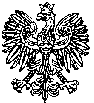  Warszawa, dnia 24 sierpnia 2015  r.Dyrektor GeneralnyUrzędu do Spraw CudzoziemcówArkadiusz SzymańskiBLiPZ -260- 4588 /2015/MS